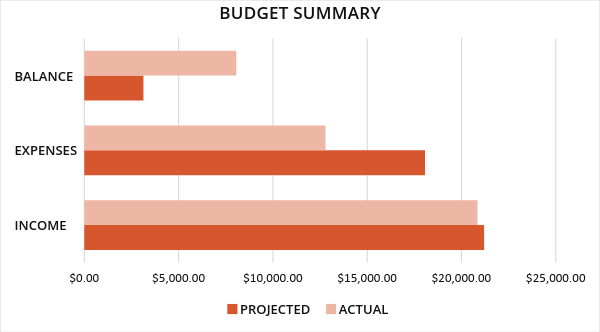 BUDGET SPREADSHEETBUDGET SPREADSHEETBUDGET SPREADSHEETBUDGET SPREADSHEETBUDGET SPREADSHEETBUDGET SPREADSHEETBUDGET SPREADSHEETBUDGET SPREADSHEET[Owner Name][Address][City], [state], [ZIP Code][Phone Number]INCOMEPROJECTEDACTUALVARIANCESalary$5,000.00$4,650.00$350.00Income 1 $3,200.00$3,200.00$0.00Income 2$2,500.00$2,500.00$0.00Others$10,500.00$10,500.00$0.00TOTAL$21,200.00$20,850.00$350.00EXPENDITUREPROJECTEDACTUALVARIANCEMortgage/Rent$1,200.00$1,150.00$50.00Insurance$2,000.00$2,000.00$0.00Taxes$150.00$150.00$0.00Electricity Bill$650.00$650.00$0.00Water/Sewage/Trash$450.00$430.00$20.00Internet$1,000.00$50.00$950.00Land Phone$750.00$720.00$30.00Maintenance$200.00$200.00$0.00Charity$800.00$800.00$0.00Utilities$430.00$400.00$30.00Vehicle Maintenance$5,000.00$950.00$4,050.00Personal Needs$100.00$450.00-$350.00Groceries$500.00$350.00$150.00Vegetables / Fruits$950.00$860.00$90.00Gifts$995.00$980.00$15.00Vacation$1,000.00$900.00$100.00Repairs$200.00$200.00$0.00Fuel$500.00$450.00$50.00Mobile Bills$350.00$300.00$50.00Medical Bills$400.00$390.00$10.00Others$440.00$410.00$30.00TOTAL$18,065.00$12,790.00$5,275.00SUMMARYPROJECTEDACTUALVARIANCEINCOME$21,200.00$20,850.00$350.00EXPENSES$18,065.00$12,790.00$5,275.00BALANCE$3,135.00$8,060.00-$4,925.00